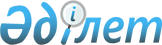 On approval of the Model Rules for holding separate gatherings of local community
					
			Invalidated
			
			Unofficial translation
		
					Decree of the Governmentof the Republic of Kazakhstan № 1106 dated October 18, 2013. Abolished by the Decree of the Government of the Republic of Kazakhstan dated 07/13/2023 No. 563
      Unofficial translation
      Footnote. Abolished by the Decree of the Government of the Republic of Kazakhstan dated 07/13/2023 No. 563 (effective after ten calendar days after the date of its first official publication).




      In accordance with Article 39-3 of the Law of the Republic of Kazakhstan dated January 23, 2001 “On Local Government and Self-Government in the Republic of Kazakhstan”, the Government of the Republic of Kazakhstan hereby DECREES AS FOLLOWS:
      1. Approve the attached Model Rules for holding separate gatherings of local community.
      2. This Decree shall be enforced from the day of the first official publication. Model rules for holding separate gatherings of the local community
      Footnote. Model Rules are in the wording of the Resolution of the Government of the Republic of Kazakhstan dated 05.10.2021 No. 707 (shall be enforced upon expiry of ten calendar days after the day of its first official publication). Chapter 1. General provisions
      1. These Model Rules for holding separate gatherings of the local community have been developed in accordance with paragraph 6 of Article 39-3 of the Law of the Republic of Kazakhstan "On local government and self-government in the Republic of Kazakhstan" and shall establish a standard procedure for holding separate gatherings of the local community of residents of a village, township, rural district, microdistrict, street, multi-apartment residential building.
      2. The following basic concepts are used in these Rules:
      1) a local community - a set of residents (members of the local community) living on the territory of the corresponding administrative-territorial unit, within the boundaries of which local self-government is carried out, its bodies are formed and function;
      2) separate gathering of the local community - direct participation of residents (members of the local community) of the village, microdistrict, street, and multi-apartment residential building in the election of representatives to participate in the gathering of the local community. Chapter 2. The procedure for holding separate gatherings of the local community
      3. To hold a separate gathering of a local community, the territory of a city of district significance, a village, a township, or a rural district shall be subdivided into sections (villages, microdistricts, streets, multi-apartment residential buildings).
      4. Representatives in the amount of not more than three people shall be elected to participate in the gathering of the local community at separate gatherings of the local community.
      5. A separate gathering of the local community shall be convened and organized by the akim of the city of district significance, village, township, or rural district.
      6. The time, place of convening separate gatherings of the local community and the issues under discussion shall be notified by the akim of the city of district significance, village, township, or rural district no later than ten calendar days before the day of its holding through the mass media or by other means. 
      7. Conducting a separate gathering of the local community within the village, microdistrict, street, multi-apartment residential building shall be organized by the akim of the city of district significance, village, township, and rural district.
      If there are apartment buildings within the microdistrict or street, separate gatherings of the multi-apartment residential building shall not be held.
      8. Before the opening of a separate gathering of the local community, registration of the present residents of the corresponding village, microdistrict, street, and multi-apartment residential building, who have the right to participate in it, shall be carried out.
      A separate gathering of the local community shall be considered to be held with the participation of at least ten percent of the residents (members of the local community) living in this village, microdistrict, street, multi-apartment residential building, and having the right to participate in it.
      9. A separate gathering of the local community shall be opened by the akim of the city of district significance, village, township, rural district, or a person authorized by him/her.
      The chairman of the separate gathering of the local community shall be the akim of the city of district significance, village, township, rural district, or a person authorized by him/her.
      A secretary shall be elected by open vote to draw up a protocol for a separate gathering of the local community.
      10. Candidates for representatives of residents of a village, microdistrict, street, multi-apartment residential building to participate in the gathering of the local community shall be nominated by the participants of a separate gathering of the local community in accordance with the quantitative composition approved by the maslikhat of the district (city of regional significance). 
      11. Voting shall be carried out in an open way personally for each candidate. Candidates who received the largest number of votes of participants in a separate gathering of the local community shall be considered elected.
      12. At a separate meeting of the local community, a protocol shall be kept, which is signed by the chairman and secretary and transferred to the Akim's office of the corresponding city of district significance, village, township, and rural district.
					© 2012. «Institute of legislation and legal information of the Republic of Kazakhstan» of the Ministry of Justice of the Republic of Kazakhstan
				
      The Prime Minister of the Republic of Kazakhstan

S. Akhmetov
Approved by
the Decree of the Government
of the Republic of Kazakhstan
No. 1106 dated October 18, 2013 